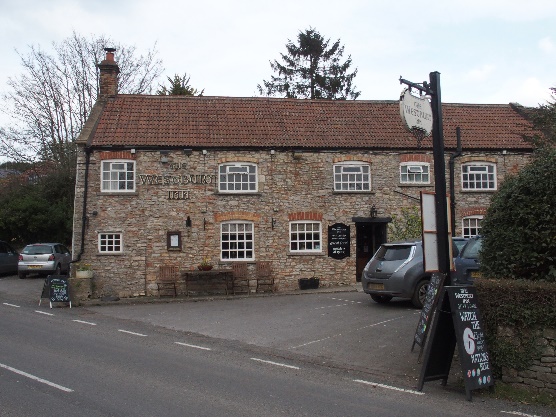 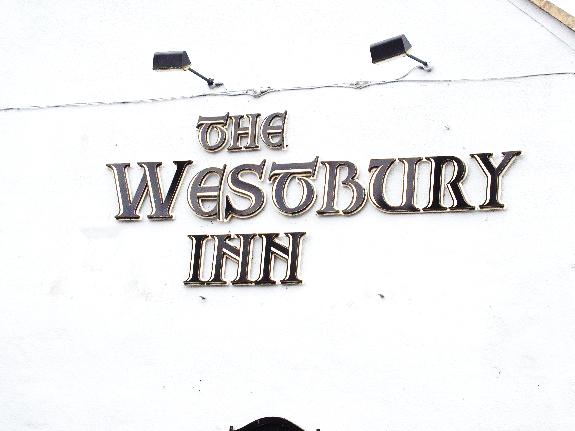 01749 870402TAKEAWAY MENU Mon.-Sat.12-2pm & 5.30-7.30pm***Menu for 24th  to 28th June 2020 ***Order day before advised but try last minute orders.Self-collection via 10 minute time slots so only one person in pub at a time!Delivery can be arranged for £2.50 Westbury, Easton, Rodney and Draycott. Cheddar £3.50.    Over 70s, by arrangement, free.STARTERS           **************************                                                             Lightly dusted calamari with sweet chilli dip 				£5Pink goose breast with fresh mango salad 				£5Smoked salmon and fresh dill cream cheese cornets 		£5MAINS           **************************Beer battered cod, chips and peas  						£10Wholetail scampi, chips and peas  						£10Steak and ale shortcrust pastry pie with veg & pots 		£10Beef lasagne with salad and garlic bread 				£10Beef burritos (rice and BBQ beef) with melted cheese and salad 	£10Spicy stir-fried chicken noodles in coconut cream sauce andprawn crackers 										£10King prawn and cod linguini with salad and garlic bread     £12.50Breast of Chicken kiev with chips and salad 			    £12.50SOURDOUGH PIZZA   	9’’ £10 		or 	12’’ £12.50Mushroom, salami & shaved truffle or Chorizo, chilli & red onion or Classic Margherita or Tuna, anchovy, garlic & black olive                                 PTO for  Specials and Puddings.LOBSTER SALAD SPECIAL - £15Friday 26th June 2020 	Please pre-order to avoid disappointmentPUDDINGS    **************************                each   £5.00Chocolate brownie or Sticky toffee pudding orChef’s choice of Homemade cheesecake or Vanilla panna cotta with mixed berry compote and shortbread or Banana and sultana bread and butter puddingSunday roasts from 12.00 ‘til 2.30pm!  menu 5-7pmSUNDAY TRADITIONAL ROASTS    	£12.50Beef, lamb, or porkPoached salmon with white wine, dill cream sauce £12.50BEER, CIDER, LAGER 4pts from £10.00DELIVERY CHARGES£2.50 to Westbury-sub-Mendip, Easton, Rodney Stoke& Draycott £3.50 to Cheddar        FREE DELIVERY to the over 70s      (also, for you, we can supply provisions and please don’t hesitate to call and speak to Andy or Ann-Marie to take your order)                     01749 870402                                      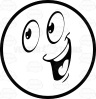 